作 者 推 荐管理大师杰弗里·普费弗（Jeffrey Pfeffer）作者简介：杰弗里·普费弗（Jeffrey Pfeffer）是斯坦福大学商学院（the Stanford University Graduate School of Business）组织行为学教授，自1979年以来一直在该校任教。他曾创作或参与创作了13本书，还曾在哈佛商学院（the Harvard Business School）、伦敦商学院（London Business School）、西班牙IESE商学院（IESE Business School）和其他机构担任客座教授。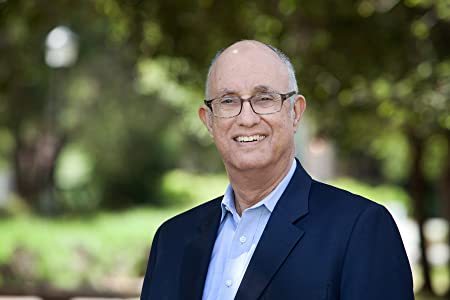 中文书名：《领导力漫谈：逐步改变工作场所和职业生涯》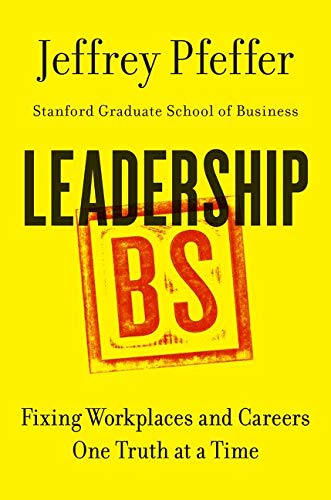 英文书名：Leadership BS: Fixing Workplaces and Careers One Truth at a Time作者：Jeffrey Pfeffer出版社：Harper Business代理公司：Fletcher /ANA/Claire Qiao页数：272页出版时间：2015年9月代理地区：中国大陆、台湾审读资料：电子稿类型：经管中文简体字版曾授权，版权已回归内容简介：入围2015年英国《金融时报》和麦肯锡年度商业书籍Inc.com网站本周最佳商业书籍《权力》一书的作者、斯坦福大学商学院教授、著名的管理思想家对管理阶层进行了深刻剖析，并提出了让提升工作与职业生涯的方法。领导力是重要的是巨大的，有数十亿美元的投入，成千上万的书籍，成千上万的博客和讲座，专注于提高领导力。但我们在世界范围内看到的是员工离职，领导者的更替和职业脱轨，以及失败领导力的愈演愈烈。在《领导力漫谈》一书中，杰弗里·普费弗对管理者进行了深入剖析，揭示了其失败的原因，以及如何重塑管理行业。他明确指出，领导者必须诚实、真实、谦虚、讲真话、建立信任、照顾他人。通过对领导力的示例和神话进行批判，作者给人们提供了更科学的证据和更好的信息来指导他们的职业生涯。植根于社会科学，并将实际的例子和建议结合，本书致力于更符合人人发展的工作环境。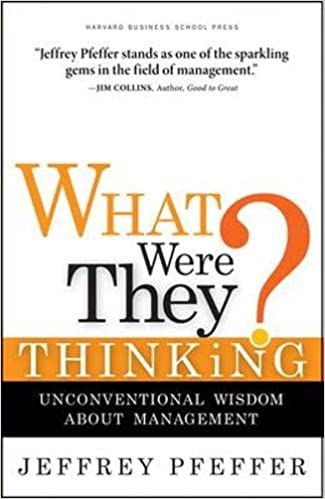 中文书名：《你所知道的管理都是胡扯！——关于管理的非传统智慧》英文书名：WHAT WERE THEY THINKING?: Unconventional Wisdom About Management作者：Jeffrey Pfeffer出版社：Harvard Business Review Press代理公司：Fletcher /ANA/Claire Qiao页数：241页出版时间：2007年7月代理地区：中国大陆、台湾审读资料：电子稿类型：经管中文简体版曾授权，版权已回归内容简介：管理者勤奋、聪明、认真，且专注于做正确决策，为什么还是有那么多企业会犯很多错误？在《你所知道的管理都是胡扯！》（WHAT WERE THEY THINKING?）一书中，作者杰弗里·普费弗（Jeffrey Pfeffer）根据其广受欢迎的商业2.0专栏《人的因素》（The Human Factor），对这个问题提供了精辟而引人入胜的回答。普费弗揭示了决策者出现以下行为，就会做出错误的商业决策：没有考虑他们行为的意外后果。举个例子：当公司陷入财务困境时，他们通常会大幅削减工资、福利并裁员。这在短期内促进了现金流。但随着服务、质量和创新的消失，它也将关键人才——以及客户——挡在门外。笃信一些幼稚的关于人类行为的理论再比如：很多企业高管都会掉入一些颇为流行，但不精准的观念陷阱中，包括如果你想让员工做一件事，你就得通过外部因素来驱动他们，包括惩罚和奖励。忽略显而易见的答案许多管理组织行为的原则简单而有力，但很多企业未能利用好它们。举例来说，领导者可以通过对员工表现出慷慨，来激活“互惠规范”，从而建立一支忠诚而坚定的员工队伍。然而，传统的管理理论却没有考虑到这些显而易见的解决方案。《你所知道的管理都是胡扯！》（WHAT WERE THEY THINKING?）由二十八个短小章节组成。作者通过大量案例、数据和分析向传统管理理念和广为接受的管理智慧发起挑战。每个章节还提供了关于如何更深入、更明智地思考从人员管理到领导力，从绩效衡量到竞争战略等一系列关键问题的指导方针。伴随着作者本人所提供的的大量组织管理建议，这本书将为您的公司做出最明智的决策提供实时帮助和指导。谢谢您的阅读！请将反馈信息发至：乔明睿（Claire）安德鲁﹒纳伯格联合国际有限公司北京代表处
北京市海淀区中关村大街甲59号中国人民大学文化大厦1705室, 邮编：100872
电话：010-82449026传真：010-82504200手机：15804055576Email: Claire@nurnberg.com.cn网址：www.nurnberg.com.cn微博：http://weibo.com/nurnberg豆瓣小站：http://site.douban.com/110577/新浪微博：安德鲁纳伯格公司的微博_微博 (weibo.com)微信订阅号：ANABJ2002